 Додаток 1 до Національного положення (стандарту) бухгалтерського обліку в державному секторі 101 «Подання фінансової звітності» Додаток 1 до Національного положення (стандарту) бухгалтерського обліку в державному секторі 101 «Подання фінансової звітності» Додаток 1 до Національного положення (стандарту) бухгалтерського обліку в державному секторі 101 «Подання фінансової звітності» Додаток 1 до Національного положення (стандарту) бухгалтерського обліку в державному секторі 101 «Подання фінансової звітності» Додаток 1 до Національного положення (стандарту) бухгалтерського обліку в державному секторі 101 «Подання фінансової звітності» КОДИ КОДИ КОДИ КОДИ Дата (рік, місяць, число) Дата (рік, місяць, число) Дата (рік, місяць, число) Дата (рік, місяць, число) 2024 01 01 01 Установа Сумський дошкільний навчальний заклад (ясла- садок) №22 "Джерельце" м.Суми, Сумської області Сумський дошкільний навчальний заклад (ясла- садок) №22 "Джерельце" м.Суми, Сумської області Сумський дошкільний навчальний заклад (ясла- садок) №22 "Джерельце" м.Суми, Сумської області за ЄДРПОУ 31499492 31499492 31499492 31499492 Територія Ковпаківський Ковпаківський Ковпаківський за КАТОТТГ UA59080270010287243 UA59080270010287243 UA59080270010287243 UA59080270010287243 Організаційно-правова форма господарювання Комунальна організація (установа, заклад) Комунальна організація (установа, заклад) Комунальна організація (установа, заклад) за КОПФГ 430 430 430 430 Орган державного управління Міністерство освіти і науки України Міністерство освіти і науки України Міністерство освіти і науки України за КОДУ 11085 11085 11085 11085 Вид економічної діяльності Дошкільна освіта Дошкільна освіта Дошкільна освіта за КВЕД 85.10 85.10 85.10 85.10 Одиниця виміру: грн Періодичність:  річна БАЛАНС БАЛАНС БАЛАНС БАЛАНС БАЛАНС БАЛАНС БАЛАНС БАЛАНС БАЛАНС на  01  січня 2024 року на  01  січня 2024 року на  01  січня 2024 року на  01  січня 2024 року на  01  січня 2024 року на  01  січня 2024 року на  01  січня 2024 року на  01  січня 2024 року на  01  січня 2024 року Форма №1-дс Форма №1-дс Форма №1-дс Форма №1-дс АКТИВ АКТИВ Код рядка На початок звітного періоду На початок звітного періоду На кінець звітного періоду На кінець звітного періоду На кінець звітного періоду На кінець звітного періоду 1 1 2 3 3 4 4 4 4 І. НЕФІНАНСОВІ АКТИВИ І. НЕФІНАНСОВІ АКТИВИ І. НЕФІНАНСОВІ АКТИВИ І. НЕФІНАНСОВІ АКТИВИ І. НЕФІНАНСОВІ АКТИВИ І. НЕФІНАНСОВІ АКТИВИ І. НЕФІНАНСОВІ АКТИВИ І. НЕФІНАНСОВІ АКТИВИ І. НЕФІНАНСОВІ АКТИВИ Основні засоби: Основні засоби: 1000 2363660 2363660 2401410 2401410 2401410 2401410      первісна вартість      первісна вартість 1001 4186900 4186900 4286562 4286562 4286562 4286562      знос      знос 1002 1823240 1823240 1885152 1885152 1885152 1885152 Інвестиційна нерухомість: Інвестиційна нерухомість: 1010 - - - - - -      первісна вартість      первісна вартість 1011 - - - - - -      знос      знос 1012 - - - - - - Нематеріальні активи: Нематеріальні активи: 1020 - - - - - -      первісна вартість      первісна вартість 1021 - - - - - -      накопичена амортизація      накопичена амортизація 1022 - - - - - - Незавершені капітальні інвестиції Незавершені капітальні інвестиції 1030 - - - - - - Довгострокові біологічні активи: Довгострокові біологічні активи: 1040 - - - - - -      первісна вартість      первісна вартість 1041 - - - - - -      накопичена амортизація      накопичена амортизація 1042 - - - - - - Запаси Запаси 1050 108497 108497 137238 137238 137238 137238 Виробництво Виробництво 1060 - - - - - - Поточні біологічні активи Поточні біологічні активи 1090 - - - - - - Усього за розділом І Усього за розділом І 1095 2472157 2472157 2538648 2538648 2538648 2538648 ІІ. ФІНАНСОВІ АКТИВИ ІІ. ФІНАНСОВІ АКТИВИ ІІ. ФІНАНСОВІ АКТИВИ ІІ. ФІНАНСОВІ АКТИВИ ІІ. ФІНАНСОВІ АКТИВИ ІІ. ФІНАНСОВІ АКТИВИ ІІ. ФІНАНСОВІ АКТИВИ ІІ. ФІНАНСОВІ АКТИВИ ІІ. ФІНАНСОВІ АКТИВИ Довгострокова дебіторська заборгованість Довгострокова дебіторська заборгованість 1100 - - - - - - Довгострокові фінансові інвестиції, у тому числі: Довгострокові фінансові інвестиції, у тому числі: 1110 - - - - - -     цінні папери, крім акцій     цінні папери, крім акцій 1111 - - - - - -     акції та інші форми участі в капіталі     акції та інші форми участі в капіталі 1112 - - - - - - Поточна дебіторська заборгованість: Поточна дебіторська заборгованість:      за розрахунками з бюджетом      за розрахунками з бюджетом 1120 - - - - - -      за розрахунками за товари, роботи, послуги      за розрахунками за товари, роботи, послуги 1125 - - - - - -      за наданими кредитами      за наданими кредитами 1130 - - - - - -      за виданими авансами      за виданими авансами 1135 - - - - - -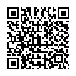  202400000042400334 202400000042400334 АС  " Є-ЗВІТНІСТЬ " ст. 1 з 3 ст. 1 з 3 ст. 1 з 3 ст. 1 з 3      за розрахунками із соціального страхування 1140 - - - -      за внутрішніми розрахунками 1145 - - - -      інша поточна дебіторська заборгованість 1150 1741 1785 1785 1785 Поточні фінансові інвестиції 1155 - - - - Грошові кошти та їх еквіваленти  розпорядників бюджетних коштів та державних цільових фондів у:      національній валюті, у тому числі в: 1160 27060 12191 12191 12191            касі 1161 - - - -            казначействі 1162 27060 12191 12191 12191            установах банків 1163 - - - -            дорозі 1164 - - - -            іноземній валюті 1165 - - - - Кошти бюджетів та інших клієнтів на:      єдиному казначейському рахунку 1170 - - - -      рахунках в установах банків, у тому числі в: 1175 - - - -      національній валюті 1176 - - - -      іноземній валюті 1177 - - - - Інші фінансові активи 1180 - - - - Усього за розділом ІІ 1195 28801 13976 13976 13976 ІІІ. ВИТРАТИ МАЙБУТНІХ ПЕРІОДІВ 1200 - - - - БАЛАНС 1300 2500958 2552624 2552624 2552624 ПАСИВ Код рядка На початок звітного періоду На кінець звітного періоду На кінець звітного періоду На кінець звітного періоду 1 2 3 4 4 4 І. ВЛАСНИЙ КАПІТАЛ ТА ФІНАНСОВИЙ РЕЗУЛЬТАТ І. ВЛАСНИЙ КАПІТАЛ ТА ФІНАНСОВИЙ РЕЗУЛЬТАТ І. ВЛАСНИЙ КАПІТАЛ ТА ФІНАНСОВИЙ РЕЗУЛЬТАТ І. ВЛАСНИЙ КАПІТАЛ ТА ФІНАНСОВИЙ РЕЗУЛЬТАТ І. ВЛАСНИЙ КАПІТАЛ ТА ФІНАНСОВИЙ РЕЗУЛЬТАТ І. ВЛАСНИЙ КАПІТАЛ ТА ФІНАНСОВИЙ РЕЗУЛЬТАТ Внесений капітал 1400 4186900 4286562 4286562 4286562 Капітал у дооцінках 1410 - - - - Фінансовий результат 1420 -1755513 -1810737 -1810737 -1810737 Капітал у підприємствах 1430 - - - - Резерви 1440 - - - - Цільове фінансування 1450 - - - - Усього за розділом І 1495 2431387 2475825 2475825 2475825 II. ЗОБОВ'ЯЗАННЯ II. ЗОБОВ'ЯЗАННЯ II. ЗОБОВ'ЯЗАННЯ II. ЗОБОВ'ЯЗАННЯ II. ЗОБОВ'ЯЗАННЯ II. ЗОБОВ'ЯЗАННЯ Довгострокові зобов’язання:      за цінними паперами 1500 - - - -      за кредитами 1510 - - - -      інші довгострокові зобов’язання 1520 - - - - Поточна заборгованість за довгостроковими зобов’язаннями 1530 - - - - Поточні зобов’язання:      за платежами до бюджету 1540 - - - -      за розрахунками за товари, роботи, послуги 1545 - - - -      за кредитами 1550 - - - -      за одержаними авансами 1555 - - - -      за розрахунками з оплати праці 1560 - 2837 2837 2837      за розрахунками із соціального страхування 1565 - - - -      за внутрішніми розрахунками 1570 - - - -     інші поточні зобов’язання, з них: 1575 69571 73962 73962 73962         за цінними паперами 1576 - - - - Усього за розділом ІІ 1595 69571 76799 76799 76799 ІІІ. ЗАБЕЗПЕЧЕННЯ 1600 - - - -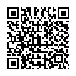  202400000042400334 АС  " Є-ЗВІТНІСТЬ " ст. 2 з 3 ст. 2 з 3 ст. 2 з 3 ІV. ДОХОДИ МАЙБУТНІХ ПЕРІОДІВ 1700 - - - - БАЛАНС 1800 2500958 2552624 2552624 2552624 Керівник (посадова особа) Світлана ХАРЧЕНКО Світлана ХАРЧЕНКО Світлана ХАРЧЕНКО Світлана ХАРЧЕНКО Головний бухгалтер (спеціаліст, на якого покладено виконання обов’язків бухгалтерської служби) Ольга ЛИТВИНЕНКО Ольга ЛИТВИНЕНКО Ольга ЛИТВИНЕНКО Ольга ЛИТВИНЕНКО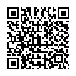  202400000042400334 АС  " Є-ЗВІТНІСТЬ " ст. 3 з 3 ст. 3 з 3 ст. 3 з 3